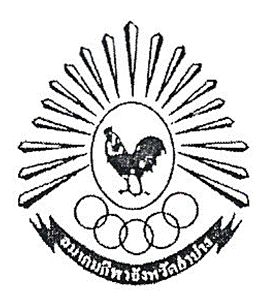 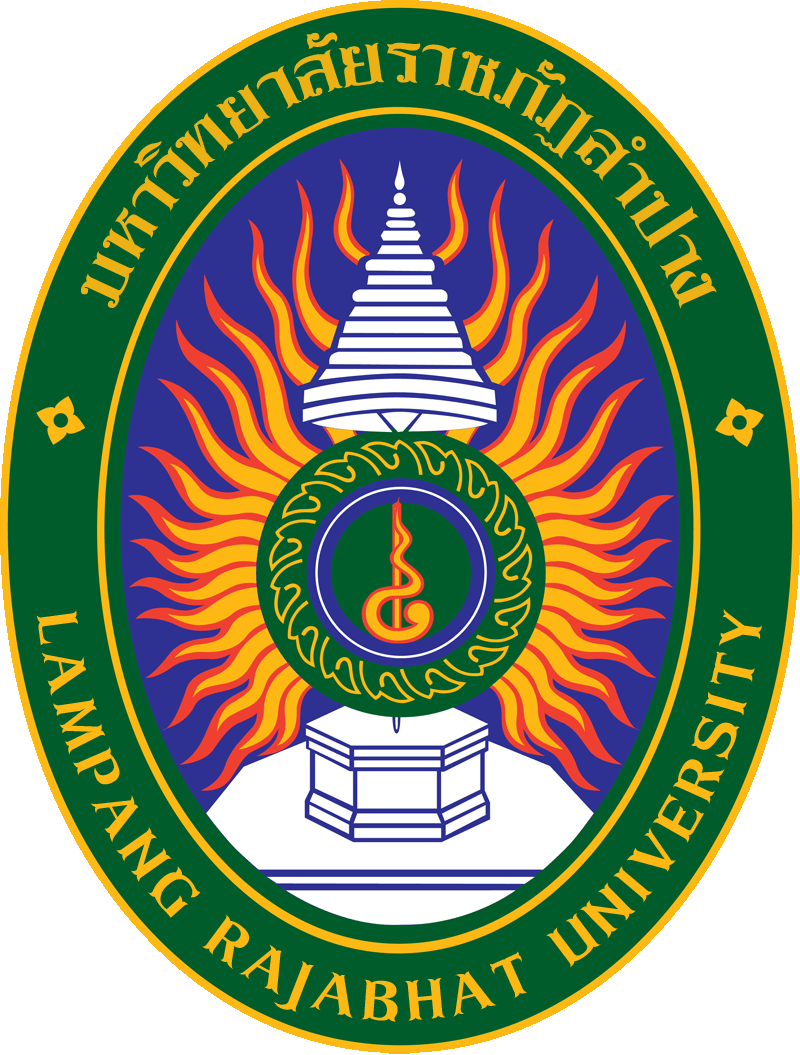 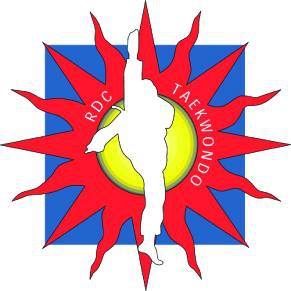 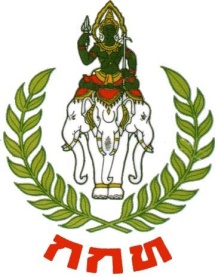 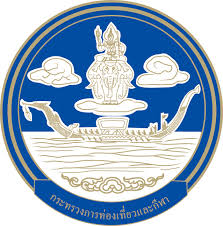 “Lampang Taekwondo&Jujitsu Open Championship 2016”ระเบียบการแข่งขันกีฬาเทควันโด                   เพื่อให้การดำเนินการจัดการแข่งขันกีฬาเทควันโด “เทควันโด Lampang Taekwondo&Jujitsu Open Championship 2016 เป็นไปด้วยความเรียบร้อย   จึงเห็นควรกำหนดระเบียบ   และข้อบังคับการแข่งขันกีฬาเทควันโด ขึ้นดังนี้  ข้อ 1  ประเภทการแข่งขัน 	การแข่งขันนี้เรียกว่า “Lampang Taekwondo&Jujitsu Open Championship 2016” โดยมีกำหนดการแข่งขันใน  วันอาทิตย์ ที่ 23 ตุลาคม 2559 ณ โรงยิมเนเซี่ยม มหาวิทยาลัยราชภัฏลำปาง ข้อ 2  คณะกรรมการจัดการแข่งขัน	ชมรมเทควันโด ร่วมกับ โรงเรียนอาลัมภางค์เทควันโด สโมสรอาร์ดีซี ข้อ 3. คุณสมบัติของนักกีฬา	3.1	เป็นผู้ยอมรับและปฏิบัติตามระเบียบข้อบังคับของการแข่งขันกีฬาเทควันโด Lampang Taekwondo&Jujitsu Open Championship 2016   ด้วยความมีน้ำใจเป็นนักกีฬา	3.2	ต้องเป็นนักกีฬา เพศชาย เพศหญิง ไม่จำกัดสัญชาติ	3.3	มีคุณวุฒิ   ระดับสายเหลืองขึ้นไป จนถึงสายดำ 	3.4	ต้องสมัครเข้าแข่งขันในนามของสถาบัน / สโมสร / ชมรม	3.5	นักกีฬา 1 คน มีสิทธิ์เข้าแข่งขัน ประเภทเคียวรูกิ ได้เพียง 1 รุ่นเท่านั้น	3.6	นักกีฬา สามารถลงแข่งขันได้ ทั้งประเภทเคียวรูกิ และ เคียวรูกิประเภททีม ได้	3.7	คณะกรรมการจัดการแข่งขันฯ มีสิทธิ์ปฏิเสธใบสมัครของนักกีฬาบางคน หรือทีมได้ ในกรณีส่งหลักฐานการสมัครไม่ถูกต้อง หรือ ไม่ครบ	3.8	เป็นผู้ยอมรับและปฏิบัติตามกฎกติกาการแข่งขันเทควันโดสากล(กติกาใหม่) 	3.9	ถ้ามีการประท้วงคุณสมบัตินักกีฬาจะถูกตัดสิทธิ์ให้แพ้ทั้งทีมโดยไม่คืนค่าสมัครแข่งขัน	3.10 	รุ่นที่ใช้แข่งขันแบ่งออกเป็น มือเก่า-มือใหม่ ดังต่อไปนี้	Class C		- สายขาว - สายเหลือง และไม่เคยแข่งขัน หรือ แข่งไม่เกิน 2 ครั้ง	Class B		- สายเหลืองไม่เกินสายเขียว และผ่านการแข่งขันไม่เกิน 5 ครั้ง อายุสอบไม่เกิน 1 ปี	Class A		- สายเหลืองขึ้นไปข้อ 4  ประเภทจัดการแข่งขันแบ่งออกเป็น  1 ประเภท	4.1	ประเภท เคียวรูกิ        แบ่งเป็น  7  รุ่น	รุ่นยุวชน	อายุไม่เกิน 6 ปี	(เกิด พ.ศ. 2553 เป็นต้นไป) 	Class B, Class C	รุ่นยุวชน	อายุ 7-8 ปี	(เกิด พ.ศ. 2551-2552)	   	Class A , Class B , Class C	รุ่นยุวชน	อายุ 9-10 ปี	(เกิด พ.ศ. 2549-2550)	   	Class A , Class B , Class C	รุ่นยุวชน	อายุ 11-12 ปี	(เกิด พ.ศ. 2547-2548)	  	Class A , Class B , Class C	รุ่นเยาวชน	อายุ 13-14 ปี	(เกิด พ.ศ. 2545-2546)	  	Class A , Class B , Class C	รุ่นเยาวชน	อายุ 15-17 ปี	(เกิด พ.ศ. 2542-2544)	  	Class A , Class B , Class C	รุ่นประชาชน	อายุ 18 ปี	(เกิด พ.ศ. 2541ขึ้นไป)	  	Class A , Class B***ใช้เกราะไฟฟ้าในการแข่งขันรุ่นอายุ 15-17 ปี และประชาชน คลาส Aข้อ 5.	รุ่นที่ใช้ในการแข่งขัน	ประเภทเคียวรูกิ  กำหนดให้มีการแข่งขันตามรุ่นดังนี้ประเภทยุวชนชาย – หญิง อายุไม่เกิน  5 - 6 ปี  (เกินพ.ศ. 2553)  Class B,C	1.  รุ่น A		น้ำหนัก	ไม่เกิน 15 ก.ก.	2.  รุ่น B			น้ำหนักเกิน 15 กก. 	ไม่เกิน 18  ก.ก.		3.  รุ่น C			น้ำหนักเกิน 18 กก. 	ไม่เกิน 20  ก.ก.		4.  รุ่น D   		น้ำหนักเกิน 20 กก. 	ไม่เกิน 23  ก.ก.	5.  รุ่น E    		น้ำหนักเกิน 23 กก. 	ไม่เกิน 26  ก.ก.	6.  รุ่น F			น้ำหนักเกิน 26 กก.  	ขึ้นไปประเภทยุวชน อายุ 7 - 8 ปี  ชายและหญิง  (พ.ศ. 2551 – 25552) Class A,B,C	1.รุ่น  A 		น้ำหนัก	ไม่เกิน 20 กก.	2.รุ่น  B			น้ำหนักเกิน 20 กก.	ไม่เกิน 22 กก.	3.รุ่น  C			น้ำหนักเกิน 22 กก. 	ไม่เกิน 24 กก.	4.รุ่น D			น้ำหนักเกิน 24 กก.	ไม่เกิน 27 กก.	5.รุ่น  E			น้ำหนักเกิน 27 กก.	ไม่เกิน 30 กก.	6.รุ่น  F			น้ำหนักเกิน 30 กก.	ไม่เกิน 34 กก.	7.รุ่น G			น้ำหนักเกิน 34 กก.ขึ้นไปประเภทยุวชน อายุ 9 - 10 ปี ชายและหญิง  (พ.ศ. 2549 – 2550) Class A,B,C	1.รุ่น  A 		น้ำหนักไม่เกิน 22 กก.	2.รุ่น  B			น้ำหนักเกิน 22 กก.	ไม่เกิน 25 กก.	3.รุ่น  C			น้ำหนักเกิน 25 กก.	ไม่เกิน 28 กก.	4.รุ่น  D			น้ำหนักเกิน 28 กก. 	ไม่เกิน 31 กก.	5.รุ่น  E			น้ำหนักเกิน 31 กก. 	ไม่เกิน 34 กก.	6.รุ่น  F			น้ำหนักเกิน 34 กก.	ไม่เกิน 37 กก.	7.รุ่น  G			น้ำหนักเกิน 37 กก. 	ไม่เกิน 41 กก.		8.รุ่น  H			น้ำหนักเกิน 41 กก. 	ขึ้นไป	ประเภทยุวชน อายุ 11 - 12 ปี ชายและหญิง  (พ.ศ. 2547 – 2548) Class A,B,C	1.   รุ่น  A		น้ำหนักไม่เกิน 25 กก.	2.   รุ่น  B		น้ำหนักเกิน 25 กก. 	ไม่เกิน 28 กก.	3.   รุ่น  C		น้ำหนักเกิน 28 กก.	ไม่เกิน 31 กก.	4.   รุ่น  D		น้ำหนักเกิน 31 กก.	ไม่เกิน 34 กก.	5.   รุ่น  E		น้ำหนักเกิน 34 กก.	ไม่เกิน 38 กก.	6.   รุ่น  F		น้ำหนักเกิน 38 กก.	ไม่เกิน 42 กก.	7.   รุ่น  G		น้ำหนักเกิน 42 กก.	ไม่เกิน 46 กก.	8.   รุ่น  H		น้ำหนักเกิน 46 กก. 	ขึ้นไป	ประเภทยุวชน อายุ 13 - 14 ปี ชายและหญิง   (พ.ศ. 2545 – 2546) Class A,B,C	1.   รุ่น  A		น้ำหนักไม่เกิน 33 กก.	2.   รุ่น  B		น้ำหนักเกิน 33 กก. 	ไม่เกิน 35 กก.	3.   รุ่น  C		น้ำหนักเกิน 35 กก.	ไม่เกิน 39 กก.	4.   รุ่น  D		น้ำหนักเกิน 39กก.	ไม่เกิน 43 กก. 	5.   รุ่น  E		น้ำหนักเกิน 43 กก.	ไม่เกิน 47กก.	6.   รุ่น  F		น้ำหนักเกิน 47 กก.	ไม่เกิน 51กก.	7.   รุ่น  G		น้ำหนักเกิน 51กก.	ไม่เกิน 55 กก.	8.   รุ่น  H		น้ำหนักเกิน 55 กก.	 ขึ้นไปประเภทเยาวชน อายุ 15 – 17 ปี ชาย   (พ.ศ. 2542 – 2544) Class A,B,C    **คลาส  A แข่งขันโดยใช้เกราะไฟฟ้า	1. รุ่นฟินเวท		น้ำหนักไม่เกิน  45  กก.	2. รุ่นฟลายเวท		น้ำหนักเกิน  45  กก. แต่ไม่เกิน  48  กก.	3. รุ่นแบนตั้มเวท	น้ำหนักเกิน  48  กก. แต่ไม่เกิน  51  กก.	4. รุ่นเฟเธอร์เวท		น้ำหนักเกิน  51  กก. แต่ไม่เกิน  55  กก.	5. รุ่นไลท์เวท		น้ำหนักเกิน  55  กก. แต่ไม่เกิน  59  กก.	6. รุ่นเวลเธอร์เวท	น้ำหนักเกิน  59  กก. แต่ไม่เกิน  63  กก.	7. รุ่นไลท์มิดเดิลเวท	น้ำหนักเกิน  63  กก. แต่ไม่เกิน  68  กก.	8. รุ่นมิดเดิลเวท		น้ำหนักเกิน  68  กก. แต่ไม่เกิน  73  กก.	9. รุ่นไลท์เฮฟวี่เวท	น้ำหนักเกิน  73  กก. แต่ไม่เกิน  78  กก.	10. รุ่นเฮฟวี่เวท		น้ำหนักเกิน  78  กก. ขึ้นไปประเภทเยาวชน อายุ 15 – 17 ปี หญิง (พ.ศ. 2542 – 2544) Class A,B,C     **คลาส  A แข่งขันโดยใช้เกราะไฟฟ้า	1. รุ่นฟินเวท		น้ำหนักไม่เกิน  42  กก.	2. รุ่นฟลายเวท		น้ำหนักเกิน  42  กก. แต่ไม่เกิน  44  กก.	3. รุ่นแบนตั้มเวท	น้ำหนักเกิน  44  กก. แต่ไม่เกิน  46  กก.	4. รุ่นเฟเธอร์เวท		น้ำหนักเกิน  46  กก. แต่ไม่เกิน  49  กก.	5. รุ่นไลท์เวท		น้ำหนักเกิน  49  กก. แต่ไม่เกิน  52  กก.	6. รุ่นเวลเธอร์เวท	น้ำหนักเกิน  52  กก. แต่ไม่เกิน  55  กก.	7. รุ่นไลท์มิดเดิลเวท	น้ำหนักเกิน  55  กก. แต่ไม่เกิน  59  กก.	8. รุ่นมิดเดิลเวท		น้ำหนักเกิน  59  กก. แต่ไม่เกิน  63  กก.	9. รุ่นไลท์เฮฟวี่เวท	น้ำหนักเกิน  63  กก. แต่ไม่เกิน  68  กก.	10. รุ่นเฮฟวี่เวท		น้ำหนักเกิน  68  กก. ขึ้นไปประเภทประชาชนอายุ 18 ปีขึ้นไป ชาย ( พ.ศ.2541 ขึ้นไป ) Open Class A,B   **คลาส  A แข่งขันโดยใช้เกราะไฟฟ้า	1.รุ่นฟินเวท		น้ำหนักไม่เกิน  54  กก.	2.รุ่นฟลายเวท		น้ำหนักเกิน  54  กก. แต่ไม่เกิน  58  กก.	3.รุ่นแบนตั้มเวท		น้ำหนักเกิน  58  กก. แต่ไม่เกิน  63  กก.	4.รุ่นเฟเธอร์เวท		น้ำหนักเกิน  63  กก. แต่ไม่เกิน  68  กก.	5.รุ่นไลท์เวท		น้ำหนักเกิน  68  กก. แต่ไม่เกิน  74  กก.	6.รุ่นเวลเธอร์เวท		น้ำหนักเกิน  74  กก. แต่ไม่เกิน  80  กก.	7.รุ่นมิดเดิลเวท		น้ำหนักเกิน  80  กก. แต่ไม่เกิน  87  กก.	8.รุ่นเฮฟวี่เวท		น้ำหนักเกิน  87  กก. ขึ้นไปประเภทประชาชนอายุ 18 ปีขึ้นไป หญิง  ( พ.ศ.2541 ขึ้นไป ) Open Class A  **แข่งขันโดยใช้เกราะไฟฟ้า	1.รุ่นฟินเวท		น้ำหนักไม่เกิน  46  กก.	2.รุ่นฟลายเวท		น้ำหนักเกิน  46  กก. แต่ไม่เกิน  49  กก.	3.รุ่นแบนตั้มเวท		น้ำหนักเกิน  49  กก. แต่ไม่เกิน  53  กก.	4.รุ่นเฟเธอร์เวท		น้ำหนักเกิน  53  กก. แต่ไม่เกิน  57  กก.	5.รุ่นไลท์เวท		น้ำหนักเกิน  57  กก. แต่ไม่เกิน  62  กก.	6.รุ่นเวลเธอร์เวท		น้ำหนักเกิน  62  กก. แต่ไม่เกิน  67  กก.	7.รุ่นมิดเดิลเวท		น้ำหนักเกิน  67  กก. แต่ไม่เกิน  73  กก.	8.รุ่นเฮฟวี่เวท		น้ำหนักเกิน  73  กก. ขึ้นไปประเภทต่อสู้ทีมรุ่นยุวชนอายุไม่เกิน 10 ปี ต่อสู้ทีม   3 คน ทีมชาย ทีมหญิงรุ่นยุวชนอายุไม่เกิน 12 ปี ต่อสู้ทีม   3 คน ทีมชาย ทีมหญิงรุ่นเยาวชนอายุไม่เกิน 14 ปี ต่อสู้ทีม   3 คน ทีมชาย ทีมหญิงรุ่นเยาวชนอายุไม่เกิน 17 ปี ต่อสู้ทีม   3 คน ทีมชาย ทีมหญิงรุ่นประชาชน อายุเกิน 18 ปี ต่อสู้ทีม 3  คน ทีมชาย ทีมหญิงข้อ 6. หลักฐานการสมัคร เคียวรูกิ ประกอบด้วย	6.1 รูปถ่ายหน้าตรงไม่สวมหมวก และไม่สวมแว่นตาดำ  ขนาด 1 นิ้ว จำนวน  2  รูป	6.2 สำเนาบัตรประจำตัวประชาชน และพร้อมแสดงตัวจริงในวันชั่งน้ำหนัก (กรณียังไม่มีบัตรประจำตัวประชาชน ให้ใช้สำเนาสูติบัตร หรือสำเนาทะเบียนบ้าน พร้อมแสดงตัวจริงในวันชั่งน้ำหนักเช่นกัน)  จำนวน  1  ใบ	6.3 ในใบสมัครต้องมีลายเซ็นรับรองของ ผู้ฝึกสอน(สายดำ) และ ผู้ปกครอง 	6.4 มือใหม่ต้องแนบ  สำเนาบัตรสอบตัวจริง (บัตรเล็ก)  ข้อ 7. หลักฐานการรับสมัคร เคียวรูกิประเภททีมต่อสู้	7.1 รูปถ่ายหน้าตรงไม่สวมหมวก และไม่สวมแว่นตาดำ  ขนาด 1 นิ้ว จำนวน  2  รูป	7.2 สำเนาบัตรประจำตัวประชาชน และพร้อมแสดงตัวจริงในวันชั่งน้ำหนัก (กรณียังไม่มีบัตรประจำตัวประชาชน ให้ใช้สำเนาสูติบัตร หรือสำเนาทะเบียนบ้าน พร้อมแสดงตัวจริงในวันชั่งน้ำหนัก)   จำนวน  1  ใบ	7.3 ในใบสมัครต้องมีลายเซ็นรับรองของ ผู้ฝึกสอน(สายดำ)	7.4 สำเนาคุณวุฒิสอบเลื่อนขั้นสาย ครั้งสุดท้าย  จำนวน  1  ใบ	7.5 หากตรวจพบเอกสารหลักฐานเป็นเท็จ คุณวุฒิ และอายุ จะตัดสิทธิในการเข้าแข่งขัน ข้อ 8. กติกาการแข่งขัน เคียวรูกิ	8.1 ใช้กติกาการแข่งขันสากลของสหพันธ์เทควันโดโลกฉบับปัจจุบัน (กติกาใหม่) 	8.2 ชุดการแข่งขันให้ใช้ตามกติกาการแข่งขันเทควันโดสากล	8.3 สนามแข่งขัน ขนาด 8 x 8 เมตร  จำนวน 4  สนาม(ขึ้นอยู่กับดุลพินิจอีกครั้ง)	8.4 การแข่งขันใช้อุปกรณ์ตัดสินไฟฟ้า 	8.5ใช้วิธีการแข่งขันแบบแพ้คัดออก	8.6 กำหนดเวลาการแข่งขัน รอบแรกถึงรอบชิงชนะเลิศ   		- ยุวชน  รุ่นอายุ  5 - 6 ปี, 7- 8 ปี , 9 – 10  ปี  3 ยก ๆ ละ  1  นาที พัก 20 วินาที		- ยุวชน  รุ่นอายุ  11 – 12  ปี, 13 – 14  ปี   3 ยก ๆ ละ 1 นาที พัก 20  วินาที                         	- เยาวชน  รุ่นอายุ 15 – 17  ปี  และประชาชน  3 ยก ๆ ละ 1  นาที  พัก  20  นาที	8.7 ไม่มีการชิงตำแหน่งที่ 3 โดยให้มีตำแหน่งที่ 3 ร่วมกัน 2 คน	8.8 ให้นักกีฬารายงานตัว ก่อนการแข่งขัน 15 นาที	8.9 ฝ่ายจัดการแข่งขันฯ จะทำการขานชื่อนักกีฬา ผู้ที่จะเข้าแข่งขัน 3 ครั้ง ในช่วงเวลา 3 นาที ก่อนถึงกำหนดการแข่งขันในคู่นั้นๆ หากผู้เข้าแข่งขัน ไม่มาปรากฏตัวใน บริเวณสนามแข่งขัน หลังจากเลยกำหนดการแข่งขันไปแล้ว 1 นาที ถือว่าผู้นั้นถูกตัดสิทธิ์ออกจากการแข่งขัน8.11 กติกา Class C ห้ามเตะหัว ห้ามหมุนเตะ กรณีจงใจเตะหัวจะถูกตัดคะแนน8.12 หากมีการเปลี่ยนแปลงเพื่อความเหมาะสมจะแจ้งให้ทราบในวันประชุมผู้จัดการทีมข้อ 9. กติกาการแข่งขัน เคียวรูกิประเภทต่อสู้ทีม	9.1 ใช้การแข่งขัน 2 ยก 6 นาที โดยสามารถเปลี่ยนตัวได้ตลอดการแข่งขัน เมื่อมีการเข้าทำคะแนน	9.2 ต้องลงแข่งขันครบทั้ง 3 คน	9.3 ชุดการแข่งขันให้ใช้ตามกติกาการแข่งขันเทควันโดสากลข้อ 10. อุปกรณ์การแข่งขัน 	10.1 นักกีฬา ต้องใส่ สนับแขน ซ้าย-ขวา	10.2 นักกีฬา ต้องใส่ สนับขา ซ้าย-ขวา	10.3 นักกีฬา ต้องใส่ เกาะ แดง หรือ น้ำเงิน ตามสายแข่งขัน	10.4 นักกีฬา ต้องใส่ เฮดการ์ด 	10.5 นักกีฬา ชาย ต้องใส่ กระจับ	10.6 นักกีฬา ยุวชน อายุ 13-14 ปี  เยาวชน อายุ 14-17 ปี และประชาชน ต้องใส่ ฟันยาง, ถุงมือสำหรับแข่งขัน 	หมายเหตุ    -   นักกีฬาต้องนำอุปกรณ์มาเอง อุปกรณ์ต้องได้รับการตรวจสอบมาตรฐาน จากฝ่ายตรวจสอบก่อนลงแข่งขันอุปกรณ์เพิ่มเติมที่สามารถใส่ลงแข่งขันได้	1.สนับเข่า และ สนับศอก (ต้องเป็นวัสดุที่ไม่มีวัสดุแข็ง เช่น โลหะ พลาสติก)	2.หลังเท้าชนิดที่ใช้ใส่สำหรับการแข่งขันข้อ 11.  การนับคะแนนรวม  ทั้งประเภท เคียวรูกิ   	11.1 จะนับคะแนน ทุกรุ่นที่มีผู้เข้าแข่งขัน	11.2 ถ้วยคะแนนรวมนับจากเหรียญทอง ถ้าเท่ากัน นับเหรียญเงิน ถ้าเท่ากัน นับเหรียญทองแดงข้อ 12. รางวัลการแข่งขันนักกีฬา  ประเภท เคียวรูกิ 	ชนะเลิศ				ได้รับรางวัลเหรียญทองพร้อมประกาศนียบัตร	รองชนะเลิศอันดับ 1		ได้รับรางวัลเหรียญเงินพร้อมประกาศนียบัตร	รองชนะเลิศอันดับ 2		ได้รับรางวัลเหรียญทองแดงพร้อมประกาศนียบัตรถ้วยรางวัลรวมประเภทต่อสู้ ประกอบด้วย	1.ถ้วยรางวัลคะแนนทีมรวมประเภทต่อสู้ ชนะเลิศอันดับ 1 พร้อมเงินรางวัล 10,000 บาท	2.ถ้วยรางวัลคะแนนทีมรวมประเภทต่อสู้ ชนะเลิศอันดับ 2 พร้อมเงินรางวัล 5,000 บาท 	3.ถ้วยรางวัลคะแนนทีมรวมประเภทต่อสู้ ชนะเลิศอันดับ 3 พร้อมเงินรางวัล 3,000 บาท	4.ถ้วยรางวัลคะแนนทีมรวมประเภทต่อสู้ ชนะเลิศอันดับ 4 พร้อมเงินรางวัล 1,000 บาท	5.ถ้วยรางวัลคะแนนทีมรวมประเภทต่อสู้ ชนะเลิศอันดับ 5 พร้อมเงินรางวัล 1,000 บาทถ้วยรางวัลนักกีฬายอดเยี่ยมประเภทต่อสู้  Class A หรือ B ประกอบด้วย	1.ประเภท ยุวชน  ชาย  	จำนวน 5 ถ้วยดังนี้	 ไม่เกิน 6 ปี , 7-8 ปี , 9-10 ปี ,11-12 ปี ,13-14 ปี	2.ประเภท ยุวชน  หญิง    จำนวน 5 ถ้วยดังนี้	 ไม่เกิน 6 ปี , 7-8 ปี , 9-10 ปี ,11-12 ปี ,13-14 ปี		3.ประเภทเยาวชน ชาย 	จำนวน 1 ถ้วยดังนี้	  15-17 ปี	4.ประเภทเยาวชน หญิง   จำนวน 1 ถ้วยดังนี้	  15-17 ปี	5. ประชาชน ชาย	จำนวน 1 ถ้วยดังนี้	  18  ปีขึ้นไป	6. ประชาชน หญิง	จำนวน 1 ถ้วยดังนี้	  18  ปีขึ้นไปข้อ 14. การประท้วงให้เป็นไปตามเงื่อนไข ดังนี้	14.1 การยื่นเรื่องประท้วง ให้ผู้ควบคุมทีมของนักกีฬาที่เสียผลประโยชน์ เป็นผู้ยื่นเรื่อง ประท้วง โดยทำเป็นลายลักษณ์อักษร มีข้อความชัดเจน ประกอบด้วยหลักฐาน โดยใช้ แบบฟอร์มของคณะกรรมการจัดการแข่งขัน พร้อมเงินประกันการประท้วง 2,000บาท	14.2 การประท้วงคุณสมบัติและด้านเทคนิคการแข่งขัน ให้ยื่นต่อประธานคณะกรรมการ รับพิจารณาการประท้วง ภายใต้เงื่อนไขและเวลาที่กำหนด	14.3 การยื่นเรื่องประท้วงทุกครั้ง ต้องจ่ายเงินประกันประท้วง 2,000 บาท อย่างช้าไม่เกิน 10 นาที หลังการแข่งขัน 	14.4 คำตัดสินของคณะกรรมการฯ ดังกล่าว ให้ถือเป็นเด็ดขาด  หากคู่กรณีฝ่าฝืนไม่ปฏิบัติ ตามคำตัดสินนั้น ปฏิบัติมิชอบด้วยเจตนารมณ์ของการส่งเสริมกีฬา ให้ประธานคณะกรรมการจัดการแข่งขันพิจารณาลงโทษเพื่อให้การแข่งขันดำเนินไปด้วยความสงบเรียบร้อยและสมานฉันท์   ขอสงวนสิทธิ์ไม่ให้มีการประท้วงใดๆข้อ  15 การลงโทษ	15.1 ในกรณีที่คณะกรรมการตัดสินให้คู่กรณีทำการแข่งขันต่อไป  หากแต่ผู้ใดไม่ยอมทำการแข่งขัน  ให้คณะกรรมการตัดสิทธิ์ในการแข่งขันผู้นั้นออก	15.2   นักกีฬาผู้ใดไม่ลงแข่งขันตามเวลาที่กำหนด โดยไม่มีเหตุผลอันสมควร  จะถูกลงโทษตัดสิทธิ์ จากการแข่งขัน	15.3   ผลการแข่งขันที่เป็นอย่างไรมาก่อนให้คงไปตามเดิม  หากการแข่งขันพบว่ามีการละเมิดระเบียบข้อบังคับให้ถือว่าฝ่ายคู่แข่งขันเป็นผู้ชนะ  หากได้รับรางวัลหรือตำแหน่งในการแข่งขันให้ถือว่า   โมฆะ	15.4   หากนักกีฬาหรือผู้ฝึกสอนทีมใด กระทำตนไม่เหมาะสมกับระเบียบปฏิบัติอันดีของการแข่งขันกีฬา เทควันโด และได้มีการตักเตือนแล้ว ทางฝ่ายจัดการแข่งขันฯ จะเชิญออกจากสนามแข่งขัน  ข้อ 16. การตัดสินของกรรมการ   	การตัดสินของกรรมการ หรือคณะกรรมการจัดการแข่งขันฯ ถือเป็นที่สิ้นสุด ข้อที่ 17. เจ้าหน้าที่ประจำทีม	กำหนดให้มีเจ้าหน้าที่ประจำทีม ได้ไม่เกิน ทีมละ 3 คน ในขณะทำการแข่งขันจะอนุญาตให้ผู้ฝึกสอน หรือผู้ช่วยผู้ฝึกสอนสามารถติดตามนักกีฬาลงสนามได้เพียง 1 คน เท่านั้น(แต่งกายสุภาพ ไม่ใส่กางเกงขาสั้น และรองเท้าแตะ)		1. ผู้จัดการทีม	    	1    คน		2. ผู้ฝึกสอน                	1    คน		3. ผู้ช่วยผู้ฝึกสอน       	1    คนข้อ 18. การรับสมัคร  ในวัน และ เวลา ที่กำหนด  พร้อมชำระเงิน  เท่านั้น	18.1  ส่งเอกสารการสมัครทางไปรษณีย์  หรือ   ส่งด้วยตนเอง  ได้ที่ 	 อ.ภูมิพัฒน์ รักษาล้ำ  282/24 ถ.ฉัตรไชย ต.สบตุ๋ย อ.เมือง จ.ลำปาง 52100	18. 2  สมัครออนไลน์ ที่เว็บไซต์  www.fightingtkd.com	18.3 ส่งเอกสารสมัครทางไปรษณีย์ ตามรายละเอียดข้างล่าง ตั้งแต่บัดนี้ถึงวันที่ 22 ตุลาคม 2559   	***   ค่าสมัครเข้าแข่งขันเคียวรูกิ            	  	คนละ   	500      บาท    	***   ค่าสมัครเข้าแข่งขันเคียวรูกิ(เกราะไฟฟ้า)    	คนละ   	600   	บาท          	***   ค่าสมัครแข่งขันต่อสู้ทีม 3 คน	              	ทีมละ		900   	บาทหมายเหตุ นักกีฬาที่สมัครแล้วห้ามถอนตัวเด็ดขาด มิฉะนั้นผู้จัดการทีมจะต้องเป็นผู้รับผิดชอบค่าสมัคร   ข้อ 19 การยื่นใบสมัคร	19.1ใบสมัครทีมเซ็นชื่อกำกับโดยผู้จัดการทีมหรือผู้ฝึกสอนของนักกีฬา	19.2ใบสมัครของนักกีฬาติดรูปถ่ายขนาด 1 นิ้ว พร้อมลายเซ็น	19.3 หนังสือยินยอมจากผู้ปกครอง	19.4 บัญชีรายชื่อนักกีฬาหมายเหตุ  กรุณากรอกรายละเอียดในทะเบียนนักกีฬาให้ถูกต้องทีมใดกรอกเอกสารไม่ถูกต้อง  ทางคณะกรรมการจะตัดสิทธิ์ไม่ให้เข้าร่วมการแข่งขันข้อ 20	การจับสลากแบ่งสาย	เพื่อความสะดวกและรวดเร็ว  ฝ่ายจัดการแข่งขันจะทำการแบ่งสายให้ทุกทีมโดยใช้คอมพิวเตอร์ หลังจากชั่งน้ำหนักเสร็จแล้ว  วันอาทิตย์ ที่ 22 ตุลาคม 2559 เวลา  20.00 น. (เฉพาะรุ่นที่พร้อมเท่านั้น)   ณ โรงยิมเนเซี่ยม  มหาวิทยาลัยราชภัฏลำปางข้อ 21	การชั่งน้ำหนักและกำหนดการแข่งขัน  (อาจมีการเปลี่ยนแปลงตามความเหมาะสม)	ชั่งน้ำหนัก วันเสาร์ ที่ 22 ตุลาคม 2559 ก่อนการแข่งขัน 1 วัน  เวลา 14.00 - 18.00 น. หมายเหตุ  *  หลังจับแบ่งสายแล้ว ทางผู้จัดการแข่งขันจะไม่มีการแก้สายแข่งขัน ในกรณีเกิดการผิดพลาด จากผู้สมัคร                  **    นักกีฬาชาย  น้ำหนักตามระเบียบการ ไม่สามารถเกินกำหนด ที่สมัครแข่งขัน	  ***  นักกีฬาหญิง น้ำหนักตามระเบียบการ สามารถเกินกำหนดที่สมัครแข่งขันได้ 0.3 กิโลกรัม  (นักกีฬาสามารถชั่งได้ 2 ครั้งเท่านั้น  ชั่งครั้งที่ 2 น้ำหนักเกินพิกัด นักกีฬาต้องสละสิทธิ์ในการแข่งขัน)                 	*วันแข่งขัน  จะแจ้งเวลาเริ่มการแข่งขันฯ  รุ่นอายุและน้ำหนักในวันประชุมผู้จัดการทีมเพื่อให้เวลาในการดำเนินการแข่งขันเป็นไปอย่างกระฉับและเหมาะสมหากมีการเปลี่ยนแปลงใดๆ    ** ต้องตรวจ รายชื่อนักกีฬา รุ่นอายุ รุ่นน้ำหนัก แก้ไข เปลี่ยนแปลงที่ผิดพลาดข้อ 22 ประชุมผู้จัดการทีม วันอาทิตย์ ที่ 23 ตุลาคม 2559  เวลา 08.00 น.กรุณามาประชุมด้วยนะครับเพื่อความรวดเร็วและเรียบร้อยในวันแข่งขัน(เพื่อความเข้าใจระเบียบการแข่งขันฯ  กรุณาอ่านซ้ำอย่างละเอียดอีกครั้ง)ย้ำ!!!!  ทุกทีมต้องส่งหลักฐานของนักกีฬาหากทีมไหนไม่ส่งหรือส่งไม่ครบ ขอตัดสิทธิ์การรับถ้วยรางวัลคะแนนรวมทีม“Lampang Taekwondo&Jujitsu Open Championship 2016”ใบสมัครแข่งขันเทควันโด“การแข่งขันกีฬา Lampang Taekwondo&Jujitsu Open Championship 2016จัดโดย........ชมรมเทควันโดลำปาง ร่วมกับ โรงเรียนอาลัมภางค์เทควันโด สโมสร อาร์ดีซี เทควันโดวันที่……..เดือน.................. 2559เรียน  คณะกรรมการจัดการแข่งขันเรื่อง  ขอเข้าร่วมการแข่งขันเทควันโดสิ่งที่ส่งมาด้วย 	1. รูปถ่ายขนาด 1” จำนวน 1 รูป 		2. สำเนาสูติบัตร สำเนาบัตรประชน หรือสำเนาทะเบียนบ้าน 1 ฉบับ	ข้าพเจ้า นาย,นาง,นางสาว................................................................................................................................ เป็นผู้ปกครองของ ด.ช./ด.ญ./นาย/นางสาว ........................................................... เกิดวันที่.......เดือน...........พ.ศ. ........อายุ..............ปี  ซึ่งเป็นนักกีฬาเทควันโดของสถาบัน......................................................................................................ขอสมัครเข้าร่วมการแข่งขันเทควันโด Lampang Taekwondo&Jujitsu Open Championship 2016ประเภทต่อสู้     O ชาย O หญิง    อายุ ..........ปี รุ่น ........... น้ำหนัก...........กิโลกรัม ประเภท  	O มือใหม่พิเศษ  	O มือใหม่  	O มือเก่า	หากเกิดอุบัติเหตุในวันแข่งขันไม่ว่าจากกรณีใด ๆ ก็ตาม ข้าพเจ้าจะไม่เรียกร้องค่าเสียหายใด ๆหรือเอาผิด กล่าวโทษใด ๆ กับคณะบุคคลในฝ่ายจัดการแข่งขัน จึงขอให้คณะกรรมการจัดการแข่งขันอนุญาตให้ผู้ที่อยู่ใต้การปกครองของข้าพเจ้าเข้าร่วมการแข่งขันด้วย 	จึงเรียนมาเพื่อทราบและโปรดพิจารณา  						ขอแสดงความนับถือ 	   (..............................................................)                             (..............................................................)  		                                                                                             		นักกีฬา					          	  	ผู้ปกครอง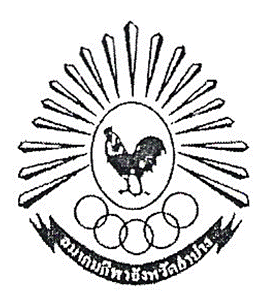 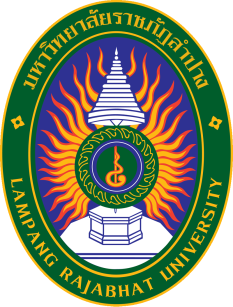 “Lampang Taekwondo&Jujitsu Open Championship 2016”ระเบียบการแข่งขันยูยิตสู1. กำหนดการวันเวลา และสถานที่แข่งขัน 	โรงยิมเนเซี่ยม มหาวิทยาลัยราชภัฏลำปาง วันที่ 23  ตุลาคม 2559 จัดแข่งขันโดย ชมรมเทควันโดจังหวัดลำปาง ร่วมกับโรงเรียนอาลัมภางค์เทควันโด (RDC Lampang) รายละเอียดกำหนดการ กรุณาดูในหน้ากำหนดการ 2. การแบ่งประเภทการแข่งขัน 	กำหนดให้ ประเภท และรุ่นอายุที่เปิดทำการแข่งขัน ตามรายละเอียดดังนี้ 	2.1 ประเภท FIGHTING / NEWAZAระดับยุวชนอายุไม่เกิน 6 ปีระดับยุวชนอายุไม่เกิน 8 ปี ระดับยุวชนอายุไม่เกิน 9-10 ปี ระดับยุวชนอายุไม่เกิน 11-12 ปี ระดับเยาวชนอายุไม่เกิน 13-15 ปี ระดับเยาวชนอายุไม่เกิน 16-19 ปีระดับประชาชน 20 ปีขึ้นไป3. คุณสมบัติของนักกีฬา	3.1 ต้องเป็นนักกีฬาสังกัดที่อยู่ในสังกัด หน่วยงานราชการ สถาบันการศึกษา สโมสร ชมรม ศูนย์เยาวชน บริษัท ห้างร้าน สมาคมกีฬาจังหวัด เพียงสังกัดเดียวเท่านั้น	3.2 อายุของนักกีฬา	การนับอายุจะนับอายุจากปี พ.ศ. เท่านั้น		3.3.1 ยุวชนอายุไม่เกิน 6 ปี (ต้องไม่เกิดก่อนพ.ศ.2553 ) 		3.3.2 ยุวชนอายุไม่เกิน 7-8 ปี (พ.ศ.2552-2551 ) 		3.3.3 ยุวชนอายุไม่เกิน 9-10 ปี (พ.ศ.2550-2549 ) 		3.3.4 ยุวชนอายุไม่เกิน 11-12 ปี (พ.ศ.2548-2547 ) 		3.3.5 เยาวชนอายุไม่เกิน 13 - 15 ปี (พ.ศ.2546-2544 ) 		3.3.6 เยาวชนอายุไม่เกิน 16 - 19 ปี (พ.ศ.2543-2540 ) 		3.3.7 ประชาชนตั้งแต่ 20 ปีขึ้นไป (ต้องเกิดตั้งแต่ 2539) 	3.3 การเข้าร่วมการแข่งขัน 		3.3.1 นักกีฬาทำการแข่งขันประเภทต่อสู้ Fighting / Newaza จะสามารถเข้าแข่งขันได้เพียงระดับรุ่นอายุและรุ่นน้ำหนักเดียวเท่านั้น		3.3.2 นักกีฬาหนึ่งคนเข้าการแข่งขันได้ทุกประเภท Fighting / Newaza ตามรุ่นและอายุที่กำหนด		3.3.3 ใน 1 ทีมอนุญาตให้ลงสมัครแข่งขันได้ 1 คน ต่อประเภท ต่อรุ่น ต่อน้ำหนัก, กรณีส่งมากกว่า 1 คน กรุณาระบุชื่อทีมในระบบ เป็น ทีม A, ทีม B โดยการนับคะแนนจะนับแยกกัน หากมีความผิดพลาดส่งชื่อมาเกิน 1 คน จะตัดสิทธิ์การนับคะแนนในรุ่นนั้นๆ		3.3.5 นักกีฬาจะต้องนำเอกสารตัวจริง บัตรประชาชน / สูจิบัตร / ทะเบียนบ้าน มาแสดงในขั้นตอนการชั่งน้ำหนัก เพื่อตรวจสอบอายุ และตัวตน4. วิธีการจัดการแข่งขัน	4.1 ประเภท Fighting system		4.1.1 การแข่งขันใช้แบบแพ้คัดออก (รองชนะเลิศอันดับ 2 มี 2 รางวัล )		4.1.2 ยุวชน แข่งขัน 1 ยก ใช้เวลาแข่งขัน 2 นาที ไม่อนุญาตให้นักกีฬาทำเทคนิค Part 1 ที่ศีรษะ ทั้งเทคนิคมือ และเท้า		4.1.3 เยาวชนและประชาชน 1 ยก ใช้เวลาแข่งขัน 3 นาที 	4.2 ประเภท Newaza & Bjj		4.2.1 การแข่งขันใช้แบบแพ้คัดออก (รองชนะเลิศอันดับ 2 มี 2 รางวัล )		4.2.2 ยุวชนอายุไม่เกิน 6 ปี, 7- 8 ปี แข่งขัน 1 ยก ใช้เวลาแข่งขัน 2 นาที อนุญาตให้ใช้เทคนิค(Control) เท่านั้น ไม่อนุญาตให้ (Submission)		4.2.3 ยุวชนอายุ 9-10ปี, 11-12 ปี แข่งขัน 1 ยก ใช้เวลาแข่งขัน 3 นาที อนุญาตให้ใช้เทคนิค (Control) เท่านั้น ไม่อนุญาตให้ (Submission)		4.2.4 เยาวชน 13 - 15 ปี, 16-19 ปีแข่งขัน 1 ยก ใช้เวลาแข่งขัน 5 นาที อนุญาตให้ใช้เทคนิค (Submission) ได้โดยท่าที่ใช้จะต้องถูกต้องตามกติกาที่สมาคมกำหนด		4.2.5 รุ่นประชาชนอายุ 20 ปีขึ้นไป แข่งขัน 1ยก ใช้เวลาแข่งขัน 6 นาที อนุญาตให้ใช้เทคนิค (Submission) ได้โดยท่าที่ใช้จะต้องถูกต้องตามกติกาที่สมาคมกำหนด	*** Control = เทคนิคการควบคุมคู่ต่อสู้	*** Submission = เทคนิคที่ทำให้คู่ต่อสู้ยอมแพ้5. ระเบียบข้อบังคับการแข่งขัน	เพื่อให้การแข่งขันเป็นไปอย่างราบรื่น ทางฝ่ายจัดการแข่งขันจึงออกระเบียบมาดังนี้	5.1 ใช้กติกาของสหพันธ์ยูยิตสูนานาชาติ ( JJIF ) และ สมาคมยูยิตสูแห่งประเทศไทย การตัดสินของผู้ตัดสินถือเป็นที่เด็ดขาดสิ้นสุด 	5.2 อุปกรณ์การแข่งขัน		5.2.1 ชุดแข่งขันจะต้องเป็นไปตามระเบียบที่สมาคมยูยิตสูแห่งประเทศไทยกำหนด 		5.2.2 การแข่งขันประเภท Fighting system ในประเภทเยาวชน และประชาชน จะต้องใส่ ฟันยาง และกระจับ ทุกครั้งที่ลงทำการแข่งขัน		5.2.3 การแข่งขันทุกประเภทนักกีฬาจะต้องนำสายบอกฝ่าย, อุปกรณ์ป้องกัน และอื่นๆ มาเอง ทางฝ่ายจัดการแข่งขันไม่มีให้ยืม		5.2.4 นักกีฬาจะต้องมีอุปกรณ์แข่งขันพร้อม ณ จุดรายงานตัว เพื่อให้ผู้ตัดสินตรวจเช็คอุปกรณ์ เมื่อเข้าไปในจุดรอคอยไม่อนุญาตให้นักกีฬาออกมาจนกว่าการแข่งขันจะเสร็จสิ้น	5.3 ขั้นตอนปฏิบัติ		5.3.1 โค้ช หรือผู้จัดการทีม จะต้องมารับ ID Card ของนักกีฬาที่จุดลงทะเบียนในตอนเย็นของวันชั่งน้ำหนัก พร้อมชำระค่าธรรมเนียมการแข่งขัน		5.3.2 ไม่อนุญาตให้เพิ่มเติม แก้ไขรุ่น หน้าสนามแข่งขัน การแก้ไขจะสามารถทำได้ก่อนปิดรับสมัครเท่านั้น		5.3.3 ในการชั่งน้ำหนักจะมีการตรวจสอบคุณสมบัตินักกีฬาควบคู่กันดังรายละเอียดข้อ 6.2		5.3.4 ฝ่ายจัดการแข่งขันจะประกบคู่แข่งขันในแต่ละรุ่นล่วงหน้าโดยระบบ Computerทีมใดส่ง ทีม A และ ทีม B อาจจะมีโอกาสพบกันในรอบแรก ไม่สามารถหลีกเลี่ยงได้		5.3.5 นักกีฬาที่ชั่งน้ำหนักไม่ผ่าน หรือคุณสมบัติไม่ถูกต้อง จะถูกขีดคร่อมชื่อบนคู่สาย และระบุว่า “Disqualify”		5.3.6 ฝ่ายจัดการแข่งขันจะสื่อสารเฉพาะผู้ที่มี ID Card โค้ช / ผู้จัดการทีมเท่านั้น		5.3.7 โค้ช / ผู้จัดการทีม จะต้องนำรูปถ่ายมาติดที่ ID Card และนำมาตรวจสอบคุณสมบัติ เพื่อประทับตรากับฝ่ายจัดการแข่งขัน โค้ชท่านใดไม่มีรูปถ่าย พร้อมประทับตรา ไม่อนุญาตให้นั่งโค้ช		5.3.8 ฝ่ายจัดการแข่งขันสามารถเปลี่ยนแปลงระเบียบปฏิบัติต่างๆ ได้ตามความเหมาะสม และจะแจ้งให้ทราบในที่ประชุมผู้จัดการทีม	*** Disqualify = ขาดคุณสมบัต6. การชั่งน้ำหนัก	6.1 กำหนดการชั่งน้ำหนัก	การชั่งน้ำหนักจะชั่งวันเสาร์ ที่ 22 ตุลาคม 2559  ณ ห้องชั่งน้ำหนัก บริเวณสนามแข่ง โรงยิมเนเซี่ยม มหาวิทยาลัยราชภัฏลำปาง เวลา 14.00 – 18.00 น.	6.2 ระเบียบการชั่งน้ำหนัก		6.2.1 โค้ช หรือผู้จัดการทีมจะต้องชำระค่าสมัครแข่งขัน เพื่อรับ ID Card ก่อนชั่งน้ำหนัก		6.2.2 นักกีฬาจะต้องนำรูปถ่ายมาติดที่ ID Card ให้เรียบร้อย ก่อนเข้าชั่งน้ำหนัก และนำบัตรประชาชน / ทะเบียนบ้าน / สูจิบัตร ตัวจริง อย่างใดอย่างหนึ่งมาแสดงต่อเจ้าหน้าที่เพื่อตรวจสอบคุณสมบัตินักกีฬาที่เอกสารไม่ครบจะไม่อนุญาตให้ชั่งน้ำหนัก และจะตัดสิทธิ์ออกจากการแข่งขัน		6.2.3 นักกีฬามีโอกาสชั่งน้ำหนัก 2 ครั้ง ตามเวลาที่กำหนด7. การประชุมผู้จัดการทีม 	วันที่ 23 ตุลาคม 2559 ณ โรงยิมเนเซี่ยม มหาวิทยาลัยราชภัฏลำปาง เวลา 08.00น.8. การสมัครแข่งขัน	8.1 สมัครในระบบออนไลน์ได้ที่ www.fightingtkd.com	8.2 ค่าสมัครแข่งขัน		ประเภทบุคคล FIGHTING / NEWAZA คนละ 400 บาท /ประเภท	8.3 เอกสารประกอบการสมัคร		8.3.1 นักกีฬานำรูปถ่าย และบัตรประชาชน / สำเนาทะเบียนบ้าน / สูจิบัตร ตัวจริง มาแสดงวันแข่งขัน		8.3.2 โค้ช นำรูปถ่าย และสำเนาคุณวุฒิสายดำเพื่อติดบนไอดีการ์ดและตรวจสอบคุณสมบัติ	8.4  กำหนดปิดรับสมัคร 22 ตุลาคม 2559  *** ไม่อนุญาตให้แก้ไข เพิ่มเติมชื่อ-รุ่น ต่างๆ เมื่อปิดรับสมัคร9. รางวัลการแข่งขัน	9.1 ถ้วยรางวัลชนะเลิศคะแนนรวมทีม 3 อันดับ		9.1.1.ถ้วยรางวัลคะแนนรวมทีม ชนะเลิศอันดับ 1 พร้อมเงินรางวัล 6,000 บาท		9.1.2.ถ้วยรางวัลคะแนนรวมทีม ชนะเลิศอันดับ 2 พร้อมเงินรางวัล 3,000 บาท 		9.1.3.ถ้วยรางวัลคะแนนรวมทีม ชนะเลิศอันดับ 3 พร้อมเงินรางวัล 1,000 บาท	9.2 รางวัลสำหรับนักกีฬา		ชนะเลิศ เหรียญทอง และประกาศนียบัตร		รองชนะเลิศอันดับ 1 เหรียญเงิน และประกาศนียบัตร		รองชนะเลิศอันดับ 2 เหรียญทองแดง และประกาศนียบัตร	9.3 ถ้วยรางวัลนักกีฬายอดเยี่ยม		ถ้วยรางวัลนักกีฬายอดเยี่ยม ประเภทบุคคลหญิง ยุวชน		ถ้วยรางวัลนักกีฬายอดเยี่ยม ประเภทบุคคลชาย ยุวชน		ถ้วยรางวัลนักกีฬายอดเยี่ยม ประเภทบุคคลหญิง เยาวชน		ถ้วยรางวัลนักกีฬายอดเยี่ยม ประเภทบุคคลชาย เยาวชน		ถ้วยรางวัลนักกีฬายอดเยี่ยม ประเภทบุคคลหญิง ประชาชน		ถ้วยรางวัลนักกีฬายอดเยี่ยม ประเภทบุคคลชาย ประชาชน10. การนับคะแนนรวม	10.1 ให้นับจำนวนเหรียญทองเป็นหลักโดยทีมที่ได้รับเหรียญทองมากกว่าถือเป็นทีมคะแนนรวม อันดับที่ 1 กรณีที่จำนวนเหรียญทองเท่ากันให้ดูจำนวนเหรียญเงิน และทองแดง ตามลำดับ	10.2 กรณีรุ่นที่มีผู้เข้าร่วมไม่ถึง 4 ทีม ถือเป็นการประลองไม่นับเหรียญ	10.3 กรณีจำนวนเหรียญทุกเหรียญเท่ากันหมดให้ดูจำนวนนักกีฬาที่ทีม นั้นๆ ทีม หรือสโมสรไหนส่งนักกีฬาเข้าร่วมการแข่งขันมากกว่าเป็นฝ่ายชนะ 	10.4 ทีม 1 ทีม จะมีนักกีฬาลงแข่งขันได้ 1 คน (ดูจากชื่อทีมเป็นหลัก ทีม A และทีม B ถือเป็นคนละทีม) หากส่งมาเกิน หรือมีความผิดพลาด จะไม่นับคะแนนในรุ่นนั้นๆ	10.5 การนับถ้วยคะแนนรวม จะรวมทุกรุ่นทุกประเภท Fighting และ Newaza โดยจะนับ และรุ่นที่มีนักกีฬา 4 คนขึ้นไป	10.6 ทีมใดผิดระเบียบข้อใดข้อหนึ่ง(พิจารณาจากคณะกรรมการ)จะถูกตัดสิทธิ์รับถ้วยคะแนนรวม11. การรักษาพยาบาล	ฝ่ายจัดการแข่งขันจะดูแลรับผิดชอบการปฐมพยาบาลเบื้องต้นเท่านั้นหากต้องเข้ารับการรักษาพยาบาลทุกทีมฯ จะต้องรับผิดชอบค่าใช้จ่ายเอง12. บทลงโทษ / การประท้วง	12.1การผิดระเบียบทุกข้อมีผลให้ ตัดสิทธ์ทั้งทีมในการพิจารณารางวัลถ้วยคะแนนรวม ทุกกรณี(อ้างอิงจากข้อ 5.)	12.2 นักกีฬา โค้ช ผู้จัดการทีม และ ผู้เกี่ยวข้องของทีมที่ส่งเข้าการแข่งขันต้องปฏิบัติตามตามกฎระเบียบของสมาคมโดยเคร่งครัด และหากมีการโกงอายุจะดำเนินคดีตามกฎหมาย	12.3 หาก นักกีฬา โค้ช ผู้จัดการทีม และ ผู้เกี่ยวข้องของทีม ทำให้การแข่งขัน ล่าช้า หยุดชะงัก หรือแสดงกริยาก้าวร้าว ทางฝ่ายจัดการแข่งขัน จะตัดสิทธิ์นักกีฬา และถอดทีมออกจากการพิจารณาถ้วยรางวัล	12.4 การประท้วงคำตัดสิน จะต้องประท้วงภายในเวลาการแข่งขันคู่นั้นๆ แก่ผู้ควบคุมการแข่งขันเท่านั้น	12.5 การประท้วงคุณสมบัติ จะต้องทำก่อนการแข่งขันเริ่มเท่านั้น และจะต้องกรอกเอกสาร และยื่นค่าธรรมเนียม 2,000บาท เมื่อการแข่งเริ่มถือว่าทั้งสองฝ่ายยินยอมในการแข่งขัน คณะกรรมการจะไม่พิจารณาเรื่องคุณสมบัติใดๆ หรือกลับคำตัดสิน และจะไม่ได้รับค่าธรรมเนียมคืนทุกกรณีย้ำ!!!!  ทุกทีมต้องส่งหลักฐานของนักกีฬาหากทีมไหนไม่ส่งหรือส่งไม่ครบ ขอตัดสิทธิ์การรับถ้วยรางวัลคะแนนรวมทีม.“Lampang Taekwondo&Jujitsu Open Championship 2016”ใบสมัครแข่งขันยูยิตสู“การแข่งขันกีฬา Lampang Taekwondo&Jujitsu Open Championship 2016จัดโดย........ชมรมเทควันโดลำปาง ร่วมกับ โรงเรียนอาลัมภางค์เทควันโด สโมสร อาร์ดีซี เทควันโดวันที่……..เดือน.................. 2559เรียน  คณะกรรมการจัดการแข่งขันเรื่อง  ขอเข้าร่วมการแข่งขันยูยิตสูสิ่งที่ส่งมาด้วย 	1. รูปถ่ายขนาด 1” จำนวน 1 รูป 		2. สำเนาสูติบัตร สำเนาบัตรประชน หรือสำเนาทะเบียนบ้าน 1 ฉบับ	ข้าพเจ้า นาย,นาง,นางสาว...................................................................................................................เป็นผู้ปกครองของ ด.ช./ด.ญ./นาย/นางสาว ............................................ เกิดวันที่.......เดือน...........พ.ศ. ........อายุ..............ปี  ซึ่งเป็นนักกีฬาเทควันโดของสถาบัน.......................................................................................ขอสมัครเข้าร่วมการแข่งขันยูยิตสู Lampang Taekwondo&Jujitsu Open Championship 2016ประเภท Fighting     O ชาย O หญิง    อายุ ..........ปี รุ่น ........... น้ำหนัก...........กิโลกรัม ประเภท Newaza     O ชาย O หญิง    อายุ ..........ปี รุ่น ........... น้ำหนัก...........กิโลกรัม 	หากเกิดอุบัติเหตุในวันแข่งขันไม่ว่าจากกรณีใด ๆ ก็ตาม ข้าพเจ้าจะไม่เรียกร้องค่าเสียหายใด ๆหรือเอาผิด กล่าวโทษใด ๆ กับคณะบุคคลในฝ่ายจัดการแข่งขัน จึงขอให้คณะกรรมการจัดการแข่งขันอนุญาตให้ผู้ที่อยู่ใต้การปกครองของข้าพเจ้าเข้าร่วมการแข่งขันด้วย 	จึงเรียนมาเพื่อทราบและโปรดพิจารณา  						ขอแสดงความนับถือ             (..............................................................)                             (..............................................................)  		                                                                                             	นักกีฬา					          	  	ผู้ปกครองน้ำหนักรวม ทีมชายไม่เกิน 100 กก.ทีมหญิงไม่เกิน 90 กก.น้ำหนักรวม ทีมชายไม่เกิน 125  กก.ทีมหญิงไม่เกิน 115 กก.น้ำหนักรวม ทีมชายไม่เกิน 150 กก.ทีมหญิงไม่เกิน 150 กก.น้ำหนักรวม ทีมชายไม่เกิน  180กก.ทีมหญิงไม่เกิน 160  กก.น้ำหนักรวม ทีมชายไม่เกิน  190กก.ทีมหญิงไม่เกิน 170  กก.FIGHTING SYSTEMNEWAZA & BJJบุคคลชาย/บุคคลหญิงบุคคลชาย/บุคคลหญิง1. รุ่นน้ำหนักไม่เกิน 18 กก. 1. รุ่นน้ำหนักไม่เกิน 18 กก. 2. รุ่นน้ำหนักไม่เกิน 21 กก. 2. รุ่นน้ำหนักไม่เกิน 21 กก. 3. รุ่นน้ำหนักไม่เกิน 25 กก. 3. รุ่นน้ำหนักไม่เกิน 25 กก. 4. รุ่นน้ำหนักเกิน 25 กก. 4. รุ่นน้ำหนักเกิน 25 กก. FIGHTING SYSTEMNEWAZA & BJJบุคคลชาย/บุคคลหญิงบุคคลชาย/บุคคลหญิง1. รุ่นน้ำหนักไม่เกิน 20 กก. 1. รุ่นน้ำหนักไม่เกิน 20 กก. 2. รุ่นน้ำหนักไม่เกิน 23 กก. 2. รุ่นน้ำหนักไม่เกิน 23 กก. 3. รุ่นน้ำหนักไม่เกิน 26 กก. 3. รุ่นน้ำหนักไม่เกิน 26 กก. 4. รุ่นน้ำหนักไม่เกิน 30 กก. 4. รุ่นน้ำหนักไม่เกิน 30 กก. 5. รุ่นน้ำหนักไม่เกิน 34 กก. 5. รุ่นน้ำหนักไม่เกิน 34 กก. 6. รุ่นน้ำหนักเกิน 34 กก. 6. รุ่นน้ำหนักเกิน 34 กก. FIGHTING SYSTEMNEWAZA & BJJบุคคลชาย/บุคคลหญิงบุคคลชาย/บุคคลหญิง1. รุ่นน้ำหนักไม่เกิน 22 กก. 1. รุ่นน้ำหนักไม่เกิน 22 กก. 2. รุ่นน้ำหนักไม่เกิน 25 กก. 2. รุ่นน้ำหนักไม่เกิน 25 กก. 3. รุ่นน้ำหนักไม่เกิน 28 กก. 3. รุ่นน้ำหนักไม่เกิน 28 กก. 4. รุ่นน้ำหนักไม่เกิน 32 กก. 4. รุ่นน้ำหนักไม่เกิน 32 กก. 5. รุ่นน้ำหนักไม่เกิน 37 กก. 5. รุ่นน้ำหนักไม่เกิน 37 กก. 6. รุ่นน้ำหนักไม่เกิน 42 กก. 6. รุ่นน้ำหนักไม่เกิน 42 กก. 7. รุ่นน้ำหนักเกิน 42 กก.7. รุ่นน้ำหนักเกิน 42 กก.FIGHTING SYSTEMNEWAZA & BJJบุคคลชาย/บุคคลหญิงบุคคลชาย/บุคคลหญิง1. รุ่นน้ำหนักไม่เกิน 28 กก. 1. รุ่นน้ำหนักไม่เกิน 28 กก. 2. รุ่นน้ำหนักไม่เกิน 32 กก. 2. รุ่นน้ำหนักไม่เกิน 32 กก. 3. รุ่นน้ำหนักไม่เกิน 36 กก. 3. รุ่นน้ำหนักไม่เกิน 36 กก. 4. รุ่นน้ำหนักไม่เกิน 40 กก. 4. รุ่นน้ำหนักไม่เกิน 40 กก. 5. รุ่นน้ำหนักไม่เกิน 45 กก. 5. รุ่นน้ำหนักไม่เกิน 45 กก. 6. รุ่นน้ำหนักไม่เกิน 50 กก. 6. รุ่นน้ำหนักไม่เกิน 50 กก. 7. รุ่นน้ำหนักไม่เกิน 55 กก.7. รุ่นน้ำหนักไม่เกิน 55 กก.8. รุ่นน้ำหนักเกิน 55 กก.8. รุ่นน้ำหนักเกิน 55 กก.FIGHTING SYSTEMFIGHTING SYSTEMNEWAZA & BJJNEWAZA & BJJบุคคลชายบุคคลหญิงบุคคลชายบุคคลหญิง1. รุ่นน้ำหนักไม่เกิน 35 กก.1. รุ่นน้ำหนักไม่เกิน 35 กก.1. รุ่นน้ำหนักไม่เกิน 35 กก.1. รุ่นน้ำหนักไม่เกิน 35 กก.2. รุ่นน้ำหนักไม่เกิน 40 กก.2. รุ่นน้ำหนักไม่เกิน 39 กก.2. รุ่นน้ำหนักไม่เกิน 40 กก.2. รุ่นน้ำหนักไม่เกิน 39 กก.3. รุ่นน้ำหนักไม่เกิน 45 กก.3. รุ่นน้ำหนักไม่เกิน 44 กก.3. รุ่นน้ำหนักไม่เกิน 45 กก.3. รุ่นน้ำหนักไม่เกิน 44 กก.4. รุ่นน้ำหนักไม่เกิน 50 กก.4. รุ่นน้ำหนักไม่เกิน 48 กก.4. รุ่นน้ำหนักไม่เกิน 50 กก.4. รุ่นน้ำหนักไม่เกิน 48 กก.5. รุ่นน้ำหนักไม่เกิน 55 กก.5. รุ่นน้ำหนักไม่เกิน 52 กก.5. รุ่นน้ำหนักไม่เกิน 55 กก.5. รุ่นน้ำหนักไม่เกิน 52 กก.6. รุ่นน้ำหนักไม่เกิน 60 กก.6. รุ่นน้ำหนักไม่เกิน 57 กก.6. รุ่นน้ำหนักไม่เกิน 60 กก.6. รุ่นน้ำหนักไม่เกิน 57 กก.7. รุ่นน้ำหนักไม่เกิน  66 กก.7. รุ่นน้ำหนักไม่เกิน  63 กก.7. รุ่นน้ำหนักไม่เกิน  66 กก.7. รุ่นน้ำหนักไม่เกิน  63 กก.8. รุ่นน้ำหนักไม่เกิน  73 กก.8. รุ่นน้ำหนักเกิน 63 กก.8. รุ่นน้ำหนักไม่เกิน 73 กก.8. รุ่นน้ำหนักเกิน 63 กก.9. รุ่นน้ำหนักเกิน 73 กก.9. รุ่นน้ำหนักเกิน 73 กก.FIGHTING SYSTEMFIGHTING SYSTEMNEWAZA & BJJNEWAZA & BJJบุคคลชายบุคคลหญิงบุคคลชายบุคคลหญิง1. รุ่นน้ำหนักไม่เกิน 46 กก.1. รุ่นน้ำหนักไม่เกิน 44 กก.1. รุ่นน้ำหนักไม่เกิน 46 กก.1. รุ่นน้ำหนักไม่เกิน 44 กก.2. รุ่นน้ำหนักไม่เกิน 50 กก.2. รุ่นน้ำหนักไม่เกิน 48 กก.2. รุ่นน้ำหนักไม่เกิน 50 กก.2. รุ่นน้ำหนักไม่เกิน 48 กก.3. รุ่นน้ำหนักไม่เกิน 55 กก.3. รุ่นน้ำหนักไม่เกิน 52 กก.3. รุ่นน้ำหนักไม่เกิน 55 กก.3. รุ่นน้ำหนักไม่เกิน 52 กก.4. รุ่นน้ำหนักไม่เกิน 60 กก.4. รุ่นน้ำหนักไม่เกิน 57 กก.4. รุ่นน้ำหนักไม่เกิน 60 กก.4. รุ่นน้ำหนักไม่เกิน 57 กก.5. รุ่นน้ำหนักไม่เกิน 66 กก.5. รุ่นน้ำหนักไม่เกิน 63 กก.5. รุ่นน้ำหนักไม่เกิน 66 กก.5. รุ่นน้ำหนักไม่เกิน 63 กก.6. รุ่นน้ำหนักไม่เกิน 73 กก.6. รุ่นน้ำหนักไม่เกิน 70 กก.6. รุ่นน้ำหนักไม่เกิน 73 กก.6. รุ่นน้ำหนักไม่เกิน 70 กก.7. รุ่นน้ำหนักไม่เกิน  81 กก.7. รุ่นน้ำหนักเกิน  70 กก.7. รุ่นน้ำหนักไม่เกิน  81 กก.7. รุ่นน้ำหนักเกิน  70 กก.8. รุ่นน้ำหนักเกิน 81 กก.8. รุ่นน้ำหนักเกิน 81 กก.FIGHTING SYSTEMFIGHTING SYSTEMNEWAZA & BJJNEWAZA & BJJบุคคลชายบุคคลหญิงบุคคลชายบุคคลหญิง1. รุ่นน้ำหนักไม่เกิน 50 กก.1. รุ่นน้ำหนักไม่เกิน 45 กก.1. รุ่นน้ำหนักไม่เกิน 50 กก.1. รุ่นน้ำหนักไม่เกิน 45 กก.2. รุ่นน้ำหนักไม่เกิน 56 กก.2. รุ่นน้ำหนักไม่เกิน 49 กก.2. รุ่นน้ำหนักไม่เกิน 56 กก.2. รุ่นน้ำหนักไม่เกิน 49 กก.3. รุ่นน้ำหนักไม่เกิน 62 กก.3. รุ่นน้ำหนักไม่เกิน 55 กก.3. รุ่นน้ำหนักไม่เกิน 62 กก.3. รุ่นน้ำหนักไม่เกิน 55 กก.4. รุ่นน้ำหนักไม่เกิน 69 กก.4. รุ่นน้ำหนักไม่เกิน 62 กก.4. รุ่นน้ำหนักไม่เกิน 69 กก.4. รุ่นน้ำหนักไม่เกิน 62 กก.5. รุ่นน้ำหนักไม่เกิน 77 กก.5. รุ่นน้ำหนักไม่เกิน 70 กก.5. รุ่นน้ำหนักไม่เกิน 77 กก.5. รุ่นน้ำหนักไม่เกิน 70 กก.6. รุ่นน้ำหนักไม่เกิน 85 กก.6. รุ่นน้ำหนักเกิน  70 กก.6. รุ่นน้ำหนักไม่เกิน 85 กก.6. รุ่นน้ำหนักเกิน  70 กก.7. รุ่นน้ำหนักไม่เกิน  94 กก.7. รุ่นน้ำหนักไม่เกิน  94 กก.8. รุ่นน้ำหนักเกิน 94 กก.8. รุ่นน้ำหนักเกิน 94 กก.